									Annexe 2-4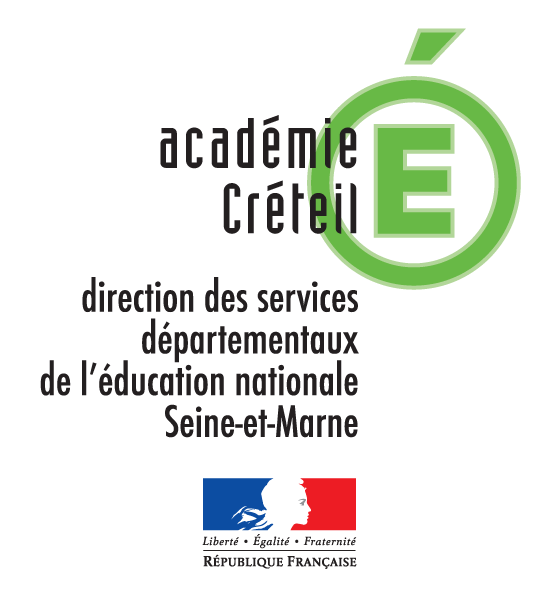 FICHE COMPLEMENTAIRE POUR SORTIE ITINERANTE AVEC NUITEE(S)(à joindre au dossier "sortie scolaire avec nuitée(s)" lorsque l’hébergement s’effectue dans des lieux différents)1 – NOM ET COORDONNEES DES ETABLISSEMENTS D’ACCUEIL (préciser centre, organisme, hôtel, dans l’ordre de déroulement du séjour) :2- DEPLACEMENTS - HORAIRES    (joindre copie du schéma de conduite)Mode(s) de transport :Société(s) :Nombre d’élèves participant à la sortie : /______/Itinéraires détaillés et successifs avec kilométrages – dates et horaires des différentes étapes dans l’ordre du déroulement du trajet